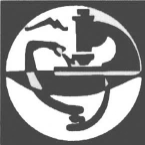 МИНИСТЕРСТВО НАУКИ И ВЫСШЕГО ОБРАЗОВАНИЯ РОССИЙСКОЙ ФЕДЕРАЦИИПРИКАСПИЙСКИЙ ЗОНАЛЬНЫЙ НАУЧНО-ИССЛЕДОВАТЕЛЬСКИЙ 
ВЕТЕРИНАРНЫЙ ИНСТИТУТ – ФИЛИАЛ ФЕДЕРАЛЬНОГО ГОСУДАРСТВЕННОГО БЮДЖЕТНОГО НАУЧНОГО УЧРЕЖДЕНИЯ «ФЕДЕРАЛЬНЫЙ АГРАРНЫЙ НАУЧНЫЙ ЦЕНТР РЕСПУБЛИКИ ДАГЕСТАН»(Прикаспийский зональный НИВИ – филиал ФГБНУ «ФАНЦ РД»)МЕЖДУНАРОДНАЯ НАУЧНО-ПРАКТИЧЕСКАЯ КОНФЕРЕНЦИЯ«СОВРЕМЕННЫЕ ТЕНДЕНЦИИ И УСПЕХИ В БОРЬБЕ С ЗООАНТРОПОНОЗАМИ СЕЛЬСКОХОЗЯЙСТВЕННЫХ ЖИВОТНЫХ И ПТИЦ»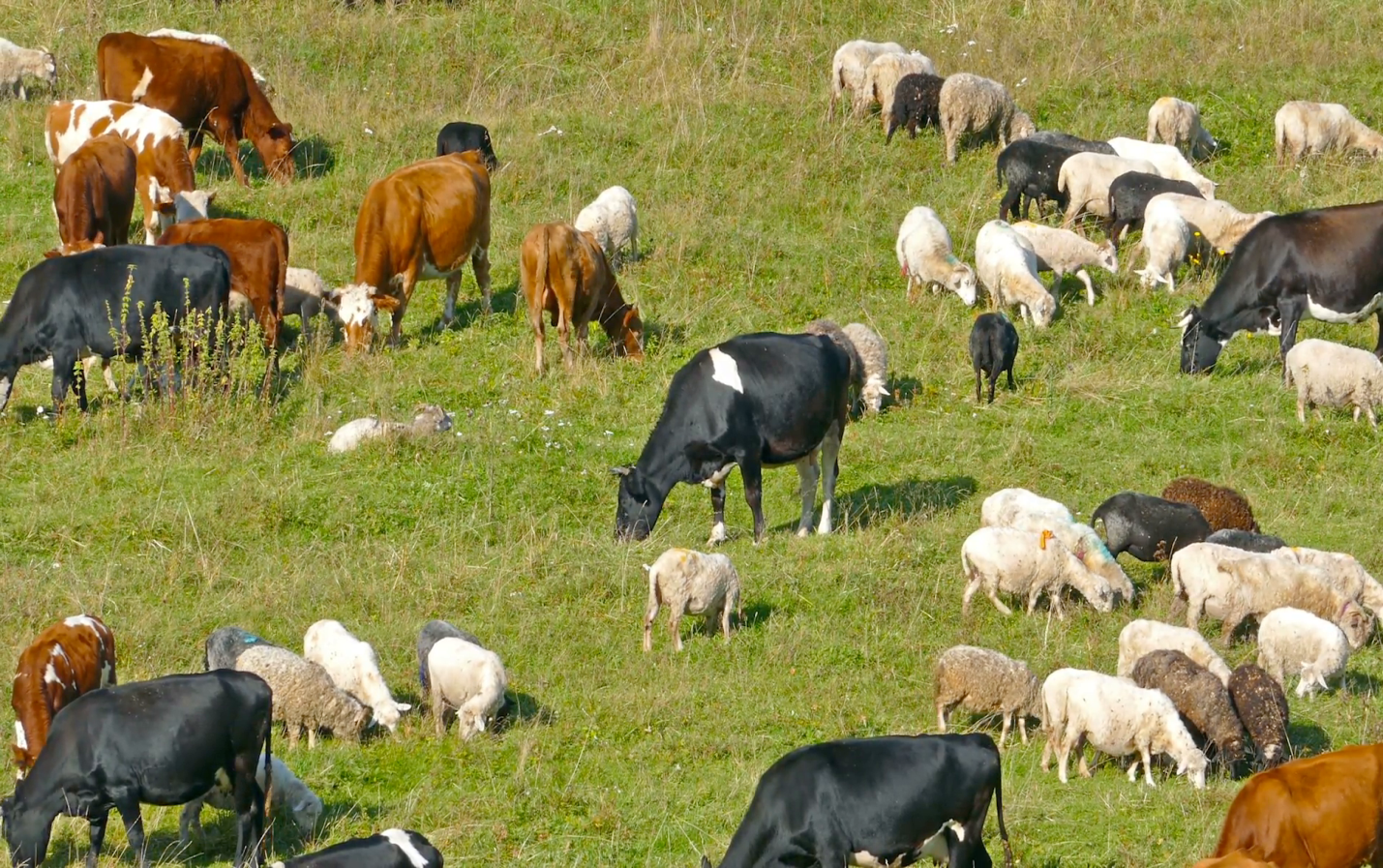 3-4 декабряМахачкала 2020 г.УВАЖАЕМЫЕ КОЛЛЕГИ!Приглашаем Вас принять участие в работеМеждународной научно-практической конференции«СОВРЕМЕННЫЕ ТЕНДЕНЦИИ И УСПЕХИ В БОРЬБЕ С ЗООАНТРОПОНОЗАМИ СЕЛЬСКОХОЗЯЙСТВЕННЫХ ЖИВОТНЫХ И ПТИЦ»которая состоится 3-4 декабря 2020 г.НАУЧНЫЙ КОМИТЕТ КОНФЕРЕНЦИИБагиров В.А. – директор департамента координации деятельности организаций в сфере сельскохозяйственной науки Министерства науки и высшего образования РФ, д.б.н., профессор, ЧЛЕН-КОР РАН. Лачуга Ю. Ф. – академик-секретарь отделения сельскохозяйственных наук РАН.Гулюкин М.И. - научный руководитель ФГБНУ ФНЦ ВИЭВ РАН, доктор ветеринарных наук, профессор, Заслуженный деятель науки РФ, Академик РАНЕнгашев С.В. – ФГБОУ ВО "Московская государственная академия ветеринарной медицины и биотехнологии - МВА имени К.И. Скрябина", доктор ветеринарных наук, профессор, Академик РАН, заслуженный изобретатель РФ.ОРГКОМИТЕТ КОНФЕРЕНЦИИДогеев Г.Д. – директор Федерального аграрного научного центра Республики Дагестан, к.э.н., председатель оргкомитета;Алиев А.Ю. – директор филиала Прикаспийского зонального НИВИ, д.в.н., заместитель председателя;Каспарова М.А. – ученый секретарь, к.х.н;Алиев А.А. – д.б.н., гл. научный сотрудник лаборатории по изучению болезней незаразной этиологии сельскохозяйственных животных;Баратов М.О. - д.в.н., гл. научный сотрудник лаборатории по изучению инфекционных болезней сельскохозяйственных животных;Кабардиев С.Ш. - д.в.н., гл. научный сотрудник лаборатории по изучению инвазионных болезней сельскохозяйственных животных и птиц;Сайпуллаев М-З.С. – д.в.н., гл. научный сотрудник лаборатории ветеринарной санитарии, гигиены и экологии.НАПРАВЛЕНИЯ   РАБОТЫ      КОНФЕРЕНЦИИ1.  Научные проблемы диагностики, профилактики и лечения инфекционных болезней сельскохозяйственных животных и птиц2. Паразитарные болезни сельскохозяйственных животных и птиц3. Болезни незаразной патологии4. Ветеринарная санитария, гигиена и экологияПо итогам работы конференции будет издан сборник материалов и опубликован для открытого доступа на сайте  www. elibrary.ru, опубликованные в нем статьи будут учитываться  в Российском индексе научного цитирования (РИНЦ). Сборник докладов будет иметь ISBN. Электронную версию сборника также можно будет скачать с сайта ФГБНУ «ФАНЦ РД» www.fancrd.ru.УСЛОВИЯ УЧАСТИЯ В КОНФЕРЕНЦИИВ адрес оргкомитета необходимо выслать: заявку на участие в конференции (по установленной форме);материалы (тексты докладов/ статей по определённой тематике    объемом до 6 страниц) присылать по электронной почте по указанному адресу;Авторы несут ответственность за достоверность и содержание представляемого материала. Оргкомитет оставляет за собой право отбора присылаемых статей.Материалы конференции просим высылать до 30 октября 2020 г. на электронный адрес: pznivi@bk.ru  с  пометкой  «На конференцию». 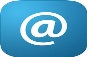 Статьи, присланные позднее указанного срока, к рассмотрению приниматься не будут.    В названии файла следует указать фамилию первого автора и первое слово названия статьи.  ПУБЛИКАЦИЯ СТАТЕЙ БЕСПЛАТНАЯЗАЯВКА НА УЧАСТИЕ В РАБОТЕ МЕЖДУНАРОДНОЙ НАУЧНО-ПРАКТИЧЕСКОЙ КОНФЕРЕНЦИИ.Фамилия __________________________________________________________________Имя_______________________________________________________________________Отчество ___________________________________________________________________Ученая степень и звание, должность____________________________________________Организация (полное название)_________________________________________________ _____________________________________________________________________________Направление (секция):	__________________________________	Название доклада (статьи):_____________________________________________________	_____________________________________________________________________________	Почтовый адрес_____________________________________________________________________________________________________________________________________________Телефон, (код города)______________________________________________________________________________________________________________________________________E-mail:_______________________________________________________________________Участие очное ДА______ НЕТ_____Бронирование мест в гостинице ДА_____  НЕТ_____Приобретение сборника:    ДА______    НЕТ_____ ТРЕБОВАНИЯ К ОФОРМЛЕНИЮ МАТЕРИАЛОВНа первой странице указываются: индекс по универсальной десятичной классификации (УДК) – слева в верхнем углу; Инициалы, фамилия автора (авторов) на русском и английском языке; Название организации, город, страна на русском и английском языке;Название статьи на русском и английском языке заглавными буквами; Аннотация на русском и английском языке; (не более 1500 знаков)Ключевые слова на русском и английском языке; (5-7слов)Текст статьи;Библиографический список оформляется общим списком в конце статьи на русском языке в соответствии с ГОСР 7.0.5-2008; ссылки на литературу в тексте приводятся в квадратных скобках, например [1];Размер статьи не менее 4 страниц формата А4, шрифт Times New Roman, размер – 14 кегль, межстрочный интервал – 1,0; абзац – ; Поля  со всех сторон; Рисунки, схемы и графики предоставляются в электронном виде включенными в текст, в стандартных графических форматах с обязательной подрисуночной подписью и отдельными файлами с расширением *.jpeg, *.tif; Таблицы предоставляются в редакторе Word, формулы – в стандартном редакторе формул Microsoft Equation. Имя файла должно содержать фамилию первого автора. За фактологическую сторону поданных в редакцию материалов юридическую и иную ответственность несут авторы. От одного автора не более 2 статей, в т.ч. в соавторстве. Статьи публикуются в авторской редакции. -------------------------------------------------------------------------------------------------------------------------------------------------------------------------                 Образец оформления материаловУДКМ.С. Магомедов M.S.  MagomedovПРИКАСПИЙСКИЙ ЗОНАЛЬНЫЙ НАУЧНО-ИССЛЕДОВАТЕЛЬСКИЙ 
ВЕТЕРИНАРНЫЙ ИНСТИТУТ – ФИЛИАЛ ФЕДЕРАЛЬНОГО ГОСУДАРСТВЕННОГО БЮДЖЕТНОГО НАУЧНОГО УЧРЕЖДЕНИЯ «ФЕДЕРАЛЬНЫЙ АГРАРНЫЙ НАУЧНЫЙ ЦЕНТР РЕСПУБЛИКИ ДАГЕСТАН»(Прикаспийский зональный НИВИ – филиал ФГБНУ «ФАНЦ РД»)Махачкала, Россия FSBSI Federal agrarian scientific center of the Republic of Dagestan, Makhachkala, RussiaНАЗВАНИЕ СТАТЬИ НА РУССКОМ ЯЗЫКЕНАЗВАНИЕ СТАТЬИ НА АНГЛИЙСКОМ ЯЗЫКЕАннотация: В статье приводятся…..Abstract: The article presents…Ключевые слова: Keywords: soil; Текст  статьиЛитература  -----------------------------------------------------------------------------------------------------------------------------------------КОНТАКТНАЯ ИНФОРМАЦИЯ ул. Дахадаева, 88, г. Махачкала, Республика Дагестан, 367000 Телефон, факс: 8 (8722) 67-15-36; моб., тел: 89285715784       E-mail: pznivi@bk.ru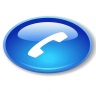 